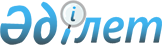 О внесении изменений и дополнения в решение Атбасарского районного маслихата от 25 декабря 2013 года № 5С 21/3 "О бюджете района на 2014-2016 годы"
					
			Утративший силу
			
			
		
					Решение Атбасарского районного маслихата Акмолинской области от 19 февраля 2014 года № 5С 22/2. Зарегистрировно Департаментом юстиции Акмолинской области 28 февраля 2014 года № 4022. Утратило силу в связи с истечением срока применения - (письмо Атбасарского районного маслихата Акмолинской области от 26 января 2015 года № 18)      Сноска. Утратило силу в связи с истечением срока применения - (письмо Атбасарского районного маслихата Акмолинской области от 26.01.2015 № 18).      Примечание РЦПИ.

      В тексте документа сохранена пунктуация и орфография оригинала.

      В соответствии с пунктом 5 статьи 104, пунктом 1 статьи 109 Бюджетного кодекса Республики Казахстан от 4 декабря 2008 года, подпунктом 1) пункта 1 статьи 6 Закона Республики Казахстан от 23 января 2001 года «О местном государственном управлении и самоуправлении в Республике Казахстан», Атбасарский районный маслихат РЕШИЛ:



      1. Внести в решение Атбасарского районного маслихата «О бюджете района на 2014-2016 годы» от 25 декабря 2013 года № 5С 21/3 (зарегистрировано в Реестре государственной регистрации нормативных правовых актов № 3948, опубликовано от 24 января 2014 года в газетах «Атбасар», «Простор») следующие изменения и дополнение:



      пункт 1 изложить в новой редакции:



      «1. Утвердить бюджет района на 2014-2016 годы согласно приложениям 1, 2 и 3 соответственно, в том числе на 2014 год в следующих объемах:



      1) доходы – 3 057 624,0 тысячи тенге, в том числе:



      налоговые поступления – 1 053 608,0 тысяч тенге;



      неналоговые поступления – 12 986,0 тысяч тенге;



      поступления от продажи основного капитала – 38 894,0 тысячи тенге;



      поступления трансфертов – 1 952 136,0 тысяч тенге;



      2) затраты – 3 075 647,5 тысяч тенге;



      3) чистое бюджетное кредитование – 14 854,3 тысячи тенге:



      бюджетные кредиты – 16 671,3 тысяча тенге;



      погашение бюджетных кредитов – 1817,0 тысяч тенге;



      4) сальдо по операциям с финансовыми активами – 4 572,0 тысячи тенге:



      приобретение финансовых активов – 4 572,0 тысячи тенге;



      поступления от продажи финансовых активов государства – 0 тысяч тенге;



      5) дефицит (профицит) бюджета – -37 449,8 тысяч тенге;



      6) финансирование дефицита (использование профицита) бюджета – 37 449,8 тысяч тенге:



      поступление займов – 16 668,0 тысяч тенге;



      погашение займов – 1817,0 тысяч тенге;



      используемые остатки бюджетных средств – 22 598,8 тысяч тенге.»;



      пункт 3 изложить в новой редакции:



      «3. Утвердить резерв местного исполнительного органа района на 2014 год в сумме 21 388,0  тысяч тенге.»;



      дополнить пунктом 11-1 следующего содержания:



      «11-1. Учесть, что в бюджете района на 2014 год в установленном законодательством порядке, распределены остатки бюджетных средств, образовавшиеся на 1 января 2014 года в сумме 22 598,8 тысяч тенге.»;



      приложения 1, 4 к указанному решению изложить в новой редакции согласно приложениям 1, 2 к настоящему решению.



      2. Настоящее решение вступает в силу со дня государственной регистрации в Департаменте юстиции Акмолинской области и вводится в действие с 1 января 2014 года.      Председатель сессии

      районного маслихата                        Аксеитова С.К.      Секретарь Атбасарского

      районного маслихата                        Борумбаев Б.А.      «СОГЛАСОВАНО»      Аким

      Атбасарского района                        Нуркенов Ж.Ж.

Приложение 1 к решению    

Атбасарского районного маслихата

от 19 февраля 2014 года № 5С 22/2Приложение 1 к решению     

Атбасарского районного маслихата

от 25 декабря 2013 года № 5С 21/3 

Бюджет района на 2014 год

Приложение 2 к решению     

Атбасарского районного маслихата

от 19 февраля 2014 года № 5С 22/2Приложение 4 к решению     

Атбасарского районного маслихата

от 25 декабря 2013 года № 5С 21/3 

Бюджетные программы города районного значения и сельских округов на 2014 год
					© 2012. РГП на ПХВ «Институт законодательства и правовой информации Республики Казахстан» Министерства юстиции Республики Казахстан
				КатегорияКатегорияКатегорияКатегорияСумма, тысяч тенгеКлассКлассКлассСумма, тысяч тенгеПодклассПодклассСумма, тысяч тенгеНаименованиеСумма, тысяч тенге12345I. ДОХОДЫ3 057 624,01HАЛОГОВЫЕ ПОСТУПЛЕHИЯ1 053 608,001Подоходный налог103 073,02Индивидуальный подоходный налог103 073,003Социальный налог571 351,01Социальный налог571 351,004Налоги на собственность327 361,01Налоги на имущество208 284,03Земельный налог33 374,04Налог на транспортные средства81 549,05Единый земельный налог4 154,005Внутренние налоги на товары, работы и услуги43 836,02Акцизы10 025,03Поступления за использование природных и других ресурсов19 483,04Сборы за ведение предпринимательской и профессиональной деятельности13 855,05Налог на игорный бизнес473,008Обязательные платежи, взимаемые за совершение юридически значимых действий и (или) выдачу документов уполномоченными на то государственными органами или должностными лицами7 987,01Государственная пошлина7 987,02НЕHАЛОГОВЫЕ ПОСТУПЛЕHИЯ12 986,001Доходы от государственной собственности5 134,01Поступления части чистого дохода государственных предприятий854,05Доходы от аренды имущества, находящегося в государственной собственности4 245,07Вознаграждения по кредитам, выданным из государственного бюджета35,002Поступления от реализации товаров (работ, услуг) государственными учреждениями, финансируемыми из государственного бюджета202,01Поступления от реализации товаров (работ, услуг) государственными учреждениями, финансируемыми из государственного бюджета202,006Прочие неналоговые поступления7 650,01Прочие неналоговые поступления7 650,03ПОСТУПЛЕНИЕ ОТ ПРОДАЖИ ОСНОВНОГО КАПИТАЛА38 894,003Продажа земли и нематериальных активов38 894,01Продажа земли38 894,04ПОСТУПЛЕНИЯ ТРАНСФЕРТОВ1 952 136,002Трансферты из вышестоящих органов государственного управления1 952 136,02Трансферты из областного бюджета1 952 136,0Функциональная группаФункциональная группаФункциональная группаФункциональная группаФункциональная группаСумма, тысяч тенгеАдминистратор бюджетных программАдминистратор бюджетных программАдминистратор бюджетных программАдминистратор бюджетных программСумма, тысяч тенгеПрограммаПрограммаСумма, тысяч тенгеНаименованиеСумма, тысяч тенге122345II. Затраты3 075 647,501Государственные услуги общего характера229 331,001112112Аппарат маслихата района (города областного значения)14 625,001112112001Услуги по обеспечению деятельности маслихата района (города областного значения)14 625,001122122Аппарат акима района (города областного значения)72 299,001122122001Услуги по обеспечению деятельности акима района (города областного значения)72 299,001123123Аппарат акима района в городе, города районного значения, поселка, села, сельского округа118 085,001123123001Услуги по обеспечению деятельности акима района в городе, города районного значения, поселка, села, сельского округа115 835,001123123022Капитальные расходы государственного органа2 250,001459459Отдел экономики и финансов района (города областного значения)24 322,001459459001Услуги по реализации государственной политики в области формирования и развития экономической политики, государственного планирования, исполнения бюджета и управления коммунальной собственностью района (города областного значения)20 386,001459459003Проведение оценки имущества в целях налогообложения816,001459459010Приватизация, управление коммунальным имуществом, постприватизационная деятельность и регулирование споров, связанных с этим500,001459459011Учет, хранение, оценка и реализация имущества, поступившего в коммунальную собственность2 500,001459459015Капитальные расходы государственного органа120,002Оборона6 520,002122122Аппарат акима района (города областного значения)6 520,002122122005Мероприятия в рамках исполнения всеобщей воинской обязанности2 380,002122122006Предупреждение и ликвидация чрезвычайных ситуаций масштаба района (города областного значения)3 980,002122122007Мероприятия по профилактике и тушению степных пожаров районного (городского) масштаба, а также пожаров в населенных пунктах, в которых не созданы органы государственной противопожарной службы160,003Общественный порядок, безопасность, правовая, судебная, уголовно-исполнительная деятельность2 422,003458458Отдел жилищно-коммунального хозяйства, пассажирского транспорта и автомобильных дорог района (города областного значения)2 422,003458458021Обеспечение безопасности дорожного движения в населенных пунктах2 422,004Образование1 917 870,004464464Отдел образования района (города областного значения)1 909 734,004464464001Услуги по реализации государственной политики на местном уровне в области образования8 026,004464464003Общеобразовательное обучение1 507 555,004464464004Информатизация системы образования в государственных учреждениях образования района (города областного значения)3 140,004464464005Приобретение и доставка учебников, учебно-методических комплексов для государственных учреждений образования района (города областного значения)19 044,004464464006Дополнительное образование для детей77 558,004464464009Обеспечение деятельности организаций дошкольного воспитания и обучения82 577,004464464015Ежемесячная выплата денежных средств опекунам (попечителям) на содержание ребенка-сироты (детей-сирот), и ребенка (детей), оставшегося без попечения родителей22 800,004464464040Реализация государственного образовательного заказа в дошкольных организациях образования122 955,004464464067Капитальные расходы подведомственных государственных учреждений и организаций66 079,004467467Отдел строительства района (города областного значения)8 136,004467467037Строительство и реконструкция объектов образования8 136,006Социальная помощь и социальное обеспечение137 592,306451451Отдел занятости и социальных программ района (города областного значения)137 330,006451451001Услуги по реализации государственной политики на местном уровне в области обеспечения занятости и реализации социальных программ для населения18 412,006451451002Программа занятости24 600,006451451004Оказание социальной помощи на приобретение топлива специалистам здравоохранения, образования, социального обеспечения, культуры, спорта и ветеринарии в сельской местности в соответствии с законодательством Республики Казахстан9 736,006451451005Государственная адресная социальная помощь1 245,006451451006Оказание жилищной помощи1 569,006451451007Социальная помощь отдельным категориям нуждающихся граждан по решениям местных представительных органов26 681,006451451010Материальное обеспечение детей-инвалидов, воспитывающихся и обучающихся на дому719,006451451014Оказание социальной помощи нуждающимся гражданам на дому13 149,006451451016Государственные пособия на детей до 18 лет13 910,006451451017Обеспечение нуждающихся инвалидов обязательными гигиеническими средствами и предоставление услуг специалистами жестового языка, индивидуальными помощниками в соответствии с индивидуальной программой реабилитации инвалида6 642,006451451011Оплата услуг по зачислению, выплате и доставке пособий и других социальных выплат313,006451451025Внедрение обусловленной денежной помощи по проекту Өрлеу20 354,006458458Отдел жилищно-коммунального хозяйства, пассажирского транспорта и автомобильных дорог района (города областного значения)262,306458458050Реализация Плана мероприятий по обеспечению прав и улучшению качества жизни инвалидов262,307Жилищно-коммунальное хозяйство92 597,007123123Аппарат акима района в городе, города районного значения, поселка, села, сельского округа46 395,007123123008Освещение улиц населенных пунктов11 400,007123123009Обеспечение санитарии населенных пунктов6 820,007123123010Содержание мест захоронений и погребение безродных675,007123123011Благоустройство и озеленение населенных пунктов27 500,007458458Отдел жилищно-коммунального хозяйства, пассажирского транспорта и автомобильных дорог района (города областного значения)40 102,007458458011Обеспечение бесперебойного теплоснабжения малых городов26 000,007458458015Освещение улиц в населенных пунктах14 015,007458458031Изготовление технических паспортов на объекты кондоминиумов87,007467467Отдел строительства района (города областного значения)6 100,007467467058Развитие системы водоснабжения и водоотведения в сельских населенных пунктах6 100,008Культура, спорт, туризм и информационное пространство162 951,408455455Отдел культуры и развития языков района (города областного значения)117 872,008455455001Услуги по реализации государственной политики на местном уровне в области развития языков и культуры6 472,008455455003Поддержка культурно-досуговой работы63 597,008455455006Функционирование районных (городских) библиотек41 423,008455455007Развитие государственного языка и других языков народа Казахстана4 180,008455455032Капитальные расходы подведомственных государственных учреждений и организаций2 200,008456456Отдел внутренней политики района (города областного значения)19 459,008456456001Услуги по реализации государственной политики на местном уровне в области информации, укрепления государственности и формирования социального оптимизма граждан6 418,008456456002Услуги по проведению государственной информационной политики через газеты и журналы7 252,008456456003Реализация мероприятий в сфере молодежной политики3 200,008456456005Услуги по проведению государственной информационной политики через телерадиовещание2 589,008465465Отдел физической культуры и спорта района (города областного значения)15 242,008465465001Услуги по реализации государственной политики на местном уровне в сфере физической культуры и спорта5 012,008465465006Проведение спортивных соревнований на районном (города областного значения) уровне1 606,008465465007Подготовка и участие членов сборных команд района (города областного значения) по различным видам спорта на областных спортивных соревнованиях8 624,008467467Отдел строительства района (города областного значения)10 378,408467467008Развитие объектов спорта и туризма10 378,410Сельское, водное, лесное, рыбное хозяйство, особо охраняемые природные территории, охрана окружающей среды и животного мира, земельные отношения75 821,010459459Отдел экономики и финансов района (города областного значения)3 302,010459459099Реализация мер по оказанию социальной поддержки специалистов3 302,010462462Отдел сельского хозяйства района (города областного значения)9 654,010462462001Услуги по реализации государственной политики на местном уровне в сфере сельского хозяйства9 654,010463463Отдел земельных отношений района (города областного значения)6 582,010463463001Услуги по реализации государственной политики в области регулирования земельных отношений на территории района (города областного значения)6 582,010473473Отдел ветеринарии района (города областного значения)56 283,010473473001Услуги по реализации государственной политики на местном уровне в сфере ветеринарии5 458,010473473007Организация отлова и уничтожения бродячих собак и кошек1 100,010473473008Возмещение владельцам стоимости изымаемых и уничтожаемых больных животных, продуктов и сырья животного происхождения1 247,010473473011Проведение противоэпизоотических мероприятий48 478,011Промышленность, архитектурная, градостроительная и строительная деятельность18 562,011467467Отдел строительства района (города областного значения)6 802,011467467001Услуги по реализации государственной политики на местном уровне в области строительства6 802,011468468Отдел архитектуры и градостроительства района (города областного значения)11 760,011468468001Услуги по реализации государственной политики в области архитектуры и градостроительства на местном уровне4 760,011468468003Разработка схем градостроительного развития территории района и генеральных планов населенных пунктов7 000,012Транспорт и коммуникации379 553,812123123Аппарат акима района в городе, города районного значения, поселка, села, сельского округа9 514,812123123013Обеспечение функционирования автомобильных дорог в городах районного значения, поселках, селах, сельских округах9 514,812458458Отдел жилищно-коммунального хозяйства, пассажирского транспорта и автомобильных дорог района (города областного значения)370 039,012458458023Обеспечение функционирования автомобильных дорог12 000,012458458045Капитальный и средний ремонт автомобильных дорог районного значения и улиц населенных пунктов358 039,013Прочие52 392,013123123Аппарат акима района в городе, города районного значения, поселка, села, сельского округа18 469,013123123040Реализация мер по содействию экономическому развитию регионов в рамках Программы «Развитие регионов»18 469,013458458Отдел жилищно-коммунального хозяйства, пассажирского транспорта и автомобильных дорог района (города областного значения)6 537,013458458001Услуги по реализации государственной политики на местном уровне в области жилищно-коммунального хозяйства, пассажирского транспорта и автомобильных дорог6 537,013459459Отдел экономики и финансов района (города областного значения)21 388,013459459012Резерв местного исполнительного органа района (города областного значения)21 388,013469469Отдел предпринимательства района (города областного значения)5 998,013469469001Услуги по реализации государственной политики на местном уровне в области развития предпринимательства и промышленности5 439,013469469003Поддержка предпринимательской деятельности559,014Обслуживание долга35,014459459Отдел экономики и финансов района (города областного значения)35,014459459021Обслуживание долга местных исполнительных органов по выплате вознаграждений и иных платежей по займам из областного бюджета35,0Функциональная группаФункциональная группаФункциональная группаФункциональная группаФункциональная группаСумма, тысяч тенгеАдминистратор бюджетных программАдминистратор бюджетных программАдминистратор бюджетных программАдминистратор бюджетных программСумма, тысяч тенгеПрограммаПрограммаСумма, тысяч тенгеНаименованиеСумма, тысяч тенге122345III. Чистое бюджетное кредитование14 854,3Бюджетные кредиты16 671,310Сельское, водное, лесное, рыбное хозяйство, особо охраняемые природные территории, охрана окружающей среды и животного мира, земельные отношения16 671,310459459Отдел экономики и финансов района (города областного значения)16 671,310459459018Бюджетные кредиты для реализации мер социальной поддержки специалистов16 671,3КатегорияКатегорияКатегорияКатегорияКатегорияСумма, тысяч тенгеКлассКлассКлассКлассСумма, тысяч тенгеПодклассПодклассПодклассСумма, тысяч тенгеНаименованиеСумма, тысяч тенге123345Погашение бюджетных кредитов1 817,05Погашение бюджетных кредитов1 817,0501Погашение бюджетных кредитов1 817,050111Погашение бюджетных кредитов, выданных из государственного бюджета1 817,0Функциональная группаФункциональная группаФункциональная группаФункциональная группаФункциональная группаСумма, тысяч тенгеАдминистратор бюджетных программАдминистратор бюджетных программАдминистратор бюджетных программАдминистратор бюджетных программСумма, тысяч тенгеПрограммаПрограммаСумма, тысяч тенгеНаименованиеСумма, тысяч тенге122345IV. Сальдо по операциям с финансовыми активами4 572,0Приобретение финансовых активов4 572,013Прочие4 572,013458458Отдел жилищно-коммунального хозяйства, пассажирского транспорта и автомобильных дорог района (города областного значения)4 572,013458458065Формирование или увеличение уставного капитала юридических лиц4 572,0КатегорияКатегорияКатегорияКатегорияКатегорияСумма, тысяч тенгеКлассКлассКлассКлассСумма, тысяч тенгеПодклассПодклассПодклассСумма, тысяч тенгеНаименованиеСумма, тысяч тенге123345Поступления от продажи финансовых активов государства0V. Дефицит (профицит) бюджета-37 449,8VI. Финансирование дефицита (использование профицита) бюджета37 449,8КатегорияКатегорияКатегорияКатегорияКатегорияСумма, тысяч тенгеКлассКлассКлассКлассСумма, тысяч тенгеПодклассПодклассПодклассСумма, тысяч тенгеНаименованиеСумма, тысяч тенге123345Поступление займов16 668,07Поступление займов16 668,0701Внутренние государственные займы16 668,070122Договоры займа16 668,0Функциональная группаФункциональная группаФункциональная группаФункциональная группаФункциональная группаСумма, тысяч тенгеАдминистратор бюджетных программАдминистратор бюджетных программАдминистратор бюджетных программАдминистратор бюджетных программСумма, тысяч тенгеПрограммаПрограммаСумма, тысяч тенгеНаименованиеСумма, тысяч тенге122345Погашение займов1 817,016Погашение займов1 817,016459459Отдел экономики и финансов района (города областного значения)1 817,016459459005Погашение долга местного исполнительного органа перед вышестоящим бюджетом1 817,0КатегорияКатегорияКатегорияКатегорияКатегорияСумма, тысяч тенгеКлассКлассКлассКлассСумма, тысяч тенгеПодклассПодклассПодклассСумма, тысяч тенгеНаименованиеСумма, тысяч тенге123345Используемые остатки бюджетных средств22 598,88Используемые остатки бюджетных средств22 598,8801Остатки бюджетных средств22 598,880111Свободные остатки бюджетных средств22 598,8Функциональная группаФункциональная группаФункциональная группаФункциональная группаСумма, тысяч тенгеАдминистратор бюджетных программАдминистратор бюджетных программАдминистратор бюджетных программСумма, тысяч тенгеПрограммаПрограммаСумма, тысяч тенгеНаименованиеСумма, тысяч тенге12345Всего192 463,801Государственные услуги общего характера118 085,001123Аппарат акима Борисовского сельского округа Атбасарского района6 415,001123001Услуги по обеспечению деятельности акима района в городе, города районного значения, поселка, села, сельского округа6 265,001123022Капитальные расходы государственного органа150,001123Аппарат акима Есенгельдинского аульного округа Атбасарского района6 454,001123001Услуги по обеспечению деятельности акима района в городе, города районного значения, поселка, села, сельского округа6 304,001123022Капитальные расходы государственного органа150,001123Аппарат акима Макеевского сельского округа Атбасарского района6 391,001123001Услуги по обеспечению деятельности акима района в городе, города районного значения, поселка, села, сельского округа6 241,001123022Капитальные расходы государственного органа150,001123Аппарат акима Мариновского сельского округа Атбасарского района9 352,001123001Услуги по обеспечению деятельности акима района в городе, города районного значения, поселка, села, сельского округа9 202,001123022Капитальные расходы государственного органа150,001123Аппарат акима Новоалександровского сельского округа Атбасарского района7 263,001123001Услуги по обеспечению деятельности акима района в городе, города районного значения, поселка, села, сельского округа7 113,001123022Капитальные расходы государственного органа150,001123Аппарат акима Новосельского сельского округа Атбасарского района7 619,001123001Услуги по обеспечению деятельности акима района в городе, города районного значения, поселка, села, сельского округа7 469,001123022Капитальные расходы государственного органа150,001123Аппарат акима Октябрьского сельского округа Атбасарского района5 958,001123001Услуги по обеспечению деятельности акима района в городе, города районного значения, поселка, села, сельского округа5 808,001123022Капитальные расходы государственного органа150,001123Аппарат акима Покровского сельского округа Атбасарского района7 247,001123001Услуги по обеспечению деятельности акима района в городе, города районного значения, поселка, села, сельского округа7 097,001123022Капитальные расходы государственного органа150,001123Аппарат акима Полтавского сельского округа Атбасарского района6 353,001123001Услуги по обеспечению деятельности акима района в городе, города районного значения, поселка, села, сельского округа6 203,001123022Капитальные расходы государственного органа150,001123Аппарат акима Сепеевского сельского округа Атбасарского района6 224,001123001Услуги по обеспечению деятельности акима района в городе, города районного значения, поселка, села, сельского округа6 074,001123022Капитальные расходы государственного органа150,001123Аппарат акима Сергеевского сельского округа Атбасарского района7 893,001123001Услуги по обеспечению деятельности акима района в городе, города районного значения, поселка, села, сельского округа7 743,001123022Капитальные расходы государственного органа150,001123Аппарат акима Сочинского сельского округа Атбасарского района6 174,001123001Услуги по обеспечению деятельности акима района в городе, города районного значения, поселка, села, сельского округа6 024,001123022Капитальные расходы государственного органа150,001123Аппарат акима Тельманского сельского округа Атбасарского района7 380,001123001Услуги по обеспечению деятельности акима района в городе, города районного значения, поселка, села, сельского округа7 230,001123022Капитальные расходы государственного органа150,001123Аппарат акима Шункыркольского сельского округа Атбасарского района6 636,001123001Услуги по обеспечению деятельности акима района в городе, города районного значения, поселка, села, сельского округа6 486,001123022Капитальные расходы государственного органа150,001123Аппарат акима Ярославского сельского округа Атбасарского района7 696,001123001Услуги по обеспечению деятельности акима района в городе, города районного значения, поселка, села, сельского округа7 546,001123022Капитальные расходы государственного органа150,001123Аппарат акима города Атбасар Атбасарского района13 030,001123001Услуги по обеспечению деятельности акима района в городе, города районного значения, поселка, села, сельского округа13 030,007Жилищно-коммунальное хозяйство46 395,007123Аппарат акима Борисовского сельского округа Атбасарского района1 000,007123008Освещение улиц населенных пунктов500,007123011Благоустройство и озеленение населенных пунктов500,007123Аппарат акима Есенгельдинского аульного округа Атбасарского района1 200,007123008Освещение улиц населенных пунктов700,007123009Обеспечение санитарии населенных пунктов500,007123Аппарат акима Макеевского сельского округа Атбасарского района750,007123008Освещение улиц населенных пунктов500,007123011Благоустройство и озеленение населенных пунктов250,007123Аппарат акима Мариновского сельского округа Атбасарского района2 750,007123008Освещение улиц населенных пунктов2 250,007123009Обеспечение санитарии населенных пунктов500,007123Аппарат акима Новоалександровского сельского округа Атбасарского района1 000,007123008Освещение улиц населенных пунктов500,007123009Обеспечение санитарии населенных пунктов500,007123Аппарат акима Новосельского сельского округа Атбасарского района1 000,007123008Освещение улиц населенных пунктов500,007123011Благоустройство и озеленение населенных пунктов500,007123Аппарат акима Октябрьского сельского округа Атбасарского района1 300,007123008Освещение улиц населенных пунктов800,007123009Обеспечение санитарии населенных пунктов500,007123Аппарат акима Покровского сельского округа Атбасарского района1 200,007123008Освещение улиц населенных пунктов700,007123011Благоустройство и озеленение населенных пунктов500,007123Аппарат акима Полтавского сельского округа Атбасарского района1 500,007123008Освещение улиц населенных пунктов1 000,007123011Благоустройство и озеленение населенных пунктов500,007123Аппарат акима Сепеевского сельского округа Атбасарского района700,007123008Освещение улиц населенных пунктов700,007123Аппарат акима Сергеевского сельского округа Атбасарского района1 400,007123008Освещение улиц населенных пунктов700,007123009Обеспечение санитарии населенных пунктов700,007123Аппарат акима Сочинского сельского округа Атбасарского района1 000,007123008Освещение улиц населенных пунктов500,007123011Благоустройство и озеленение населенных пунктов500,007123Аппарат акима Тельманского сельского округа Атбасарского района1 200,007123008Освещение улиц населенных пунктов700,007123011Благоустройство и озеленение населенных пунктов500,007123Аппарат акима Шункыркольского сельского округа Атбасарского района1 150,007123008Освещение улиц населенных пунктов650,007123009Обеспечение санитарии населенных пунктов500,007123Аппарат акима Ярославского сельского округа Атбасарского района1 200,007123008Освещение улиц населенных пунктов700,007123011Благоустройство и озеленение населенных пунктов500,007123Аппарат акима города Атбасар Атбасарского района28 045,007123009Обеспечение санитарии населенных пунктов3 620,007123010Содержание мест захоронений и погребение безродных675,007123011Благоустройство и озеленение населенных пунктов23 750,012Транспорт и коммуникации9 514,812123Аппарат акима Борисовского сельского округа Атбасарского района400,012123013Обеспечение функционирования автомобильных дорог в городах районного значения, поселках, селах, сельских округах400,012123Аппарат акима Есенгельдинского аульного округа Атбасарского района500,012123013Обеспечение функционирования автомобильных дорог в городах районного значения, поселках, селах, сельских округах500,012123Аппарат акима Макеевского сельского округа Атбасарского района750,012123013Обеспечение функционирования автомобильных дорог в городах районного значения, поселках, селах, сельских округах750,012123Аппарат акима Мариновского сельского округа Атбасарского района500,012123013Обеспечение функционирования автомобильных дорог в городах районного значения, поселках, селах, сельских округах500,012123Аппарат акима Новосельского сельского округа Атбасарского района500,012123013Обеспечение функционирования автомобильных дорог в городах районного значения, поселках, селах, сельских округах500,012123Аппарат акима Октябрьского сельского округа Атбасарского района1 000,012123013Обеспечение функционирования автомобильных дорог в городах районного значения, поселках, селах, сельских округах1 000,012123Аппарат акима Покровского сельского округа Атбасарского района500,012123013Обеспечение функционирования автомобильных дорог в городах районного значения, поселках, селах, сельских округах500,012123Аппарат акима Полтавского сельского округа Атбасарского района500,012123013Обеспечение функционирования автомобильных дорог в городах районного значения, поселках, селах, сельских округах500,012123Аппарат акима Сепеевского сельского округа Атбасарского района500,012123013Обеспечение функционирования автомобильных дорог в городах районного значения, поселках, селах, сельских округах500,012123Аппарат акима Сергеевского сельского округа Атбасарского района300,012123013Обеспечение функционирования автомобильных дорог в городах районного значения, поселках, селах, сельских округах300,012123Аппарат акима Тельманского сельского округа Атбасарского района1 000,012123013Обеспечение функционирования автомобильных дорог в городах районного значения, поселках, селах, сельских округах1 000,012123Аппарат акима Шункыркольского сельского округа Атбасарского района500,012123013Обеспечение функционирования автомобильных дорог в городах районного значения, поселках, селах, сельских округах500,012123Аппарат акима Ярославского сельского округа Атбасарского района1 000,012123013Обеспечение функционирования автомобильных дорог в городах районного значения, поселках, селах, сельских округах1 000,012123Аппарат акима города Атбасар Атбасарского района1 564,812123013Обеспечение функционирования автомобильных дорог в городах районного значения, поселках, селах, сельских округах1 564,813Прочие18 469,013123Аппарат акима Борисовского сельского округа Атбасарского района1 033,013123040Реализация мер по содействию экономическому развитию регионов в рамках Программы «Развитие регионов»1 033,013123Аппарат акима Есенгельдинского аульного округа Атбасарского района798,013123040Реализация мер по содействию экономическому развитию регионов в рамках Программы «Развитие регионов»798,013123Аппарат акима Макеевского сельского округа Атбасарского района846,013123040Реализация мер по содействию экономическому развитию регионов в рамках Программы «Развитие регионов»846,013123Аппарат акима Мариновского сельского округа Атбасарского района3 685,013123040Реализация мер по содействию экономическому развитию регионов в рамках Программы «Развитие регионов»3 685,013123Аппарат акима Новоалександровского сельского округа Атбасарского района1 448,013123040Реализация мер по содействию экономическому развитию регионов в рамках Программы «Развитие регионов»1 448,013123Аппарат акима Новосельского сельского округа Атбасарского района1 025,013123040Реализация мер по содействию экономическому развитию регионов в рамках Программы «Развитие регионов»1 025,013123Аппарат акима Октябрьского сельского округа Атбасарского района1 211,013123040Реализация мер по содействию экономическому развитию регионов в рамках Программы «Развитие регионов»1 211,013123Аппарат акима Покровского сельского округа Атбасарского района1 267,013123040Реализация мер по содействию экономическому развитию регионов в рамках Программы «Развитие регионов»1 267,013123Аппарат акима Полтавского сельского округа Атбасарского района1 043,013123040Реализация мер по содействию экономическому развитию регионов в рамках Программы «Развитие регионов»1 043,013123Аппарат акима Сепеевского сельского округа Атбасарского района464,013123040Реализация мер по содействию экономическому развитию регионов в рамках Программы «Развитие регионов»464,013123Аппарат акима Сергеевского сельского округа Атбасарского района1 444,013123040Реализация мер по содействию экономическому развитию регионов в рамках Программы «Развитие регионов»1 444,013123Аппарат акима Сочинского сельского округа Атбасарского района893,013123040Реализация мер по содействию экономическому развитию регионов в рамках Программы «Развитие регионов»893,013123Аппарат акима Тельманского сельского округа Атбасарского района1 075,013123040Реализация мер по содействию экономическому развитию регионов в рамках Программы «Развитие регионов»1 075,013123Аппарат акима Шункыркольского сельского округа Атбасарского района629,013123040Реализация мер по содействию экономическому развитию регионов в рамках Программы «Развитие регионов»629,013123Аппарат акима Ярославского сельского округа Атбасарского района1 608,013123040Реализация мер по содействию экономическому развитию регионов в рамках Программы «Развитие регионов»1 608,0